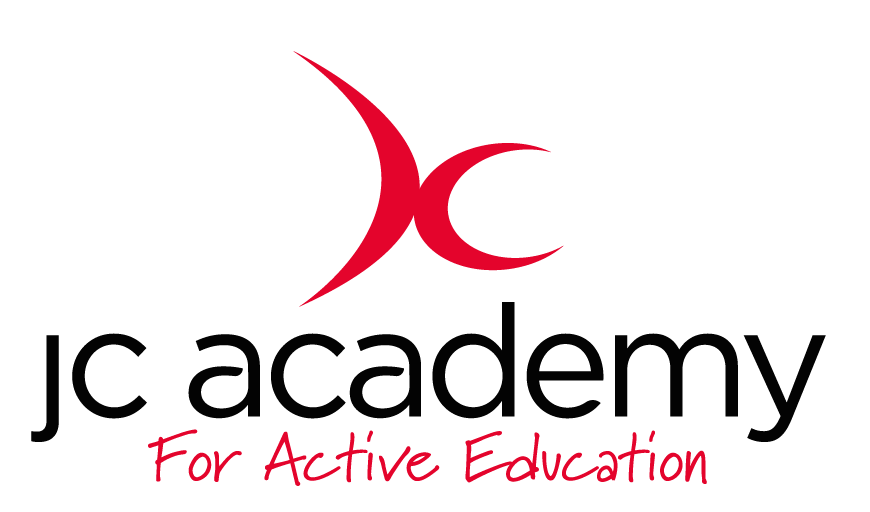 Class: Y4Lesson: FOOTBALL (PASSING)Lesson Objective:TO PASS A FOOTBLLL CORRECTLYResources:FOOTBALL, CONESWarm Up:JOGGING AOUND THE AREA, SKIPPING, JUMPING, SIDE STEPS ON THE COACHES COMMAND. DYNAMIC STRECHES WILL FOLLOW. Coaching Points:Safety Points:BE AWARE OF WHOS AROUND Main Activity: (Including teaching/Coaching Points/Include any diagrams)PARTICPANTS WILL START BY PASSING THE BALL T EACH OTHER AT A SHORT DISTANCE, STRONG FOOT, THEN WEAK FOOT.PARTICPANTS WILL START PASSING TO EACH OTHER THROUGH A CONES DIAGINALLY. Coaching points:SIDE OF THE FOOT, HEAD OVER THE BALL, NONE KICKING FOOT AT THE SIDE OF THE BALLSafety Points:BE AWARE, DON’T KICK THE BALL TO HARDWarm Down:JOGGING, WALKING, FOLLOWED BY STATIC STRECHES. Coaching Points:Safety Points:BE AWARE OF WHOS AROUND Plenary:RED:SHORTER DISTANCE AMBER:STANDARD SESSION GREEN:LONGER DISTANCE 